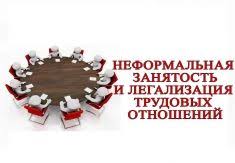 О заработной плате «в конверте» и последствиях ее выплаты Хотите получать полный объем социальных гарантий, Вам важен размер будущей пенсии по старости, по инвалидности?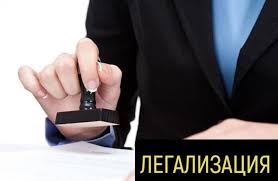 За защитой трудовых прав Вы имеете право обратиться:на телефон (факс) «Горячей линии» Государственной инспекции труда в ХМАО - Югре 8(3467) 32-71-81, 32-62-51, 32-62-02, 32-68-47, на электронную почту gitugra@mail.ruна телефон КУ ХМАО-Югры «Ханты-Мансийский центр занятости населения» 8(3467) 32-05-17на телефон отдела по труду, предпринимательства и потребительского рынка комитета экономической политики администрации Ханты-Мансийского района 8(3467) 352-856, на электронную почту: ot@hmrn.ru.«Серая» заработная плата«Черная» заработная платаЗаключаетсяТрудовой договорне заключаетсяимеетсяЗапись в трудовой книжкеотсутствуетутвержденный минимальный размер заработной платыРазмер заработной платы по устной договоренностиоплата листка временной нетрудоспособности, отпускных, расчет при увольнении производится исходя из официальной части зарплаты, социальные гарантии, связанные с сокращением, реорганизацией или ликвидацией предприятия, рождением ребенка, прочие – минимальные размеры, государственное пенсионное обеспечение, возможность получить кредит, ипотекуВозможные последствияоплата листка временной нетрудоспособности, отпускных не гарантирована, социальные гарантии, связанные с сокращением, реорганизаций или ликвидацией предприятия, рождением ребенка, прочие – отсутствуют, отказ в получении банковского кредита, в выдаче визы риск неполучения зарплаты за отработанный период, увольнения в любой момент по инициативе работодателя, социальная пенсия по старости, минимальная пенсия по инвалидности